Приложение 2ПРАВИЛА ПОСТРОЕНИЯ ДОКЛАДОВПринимаются доклады научно-исследовательского, научно-популярного, реферативного характера, а также любой интересный материал, связанный с различными исследованиями в гуманитарных и естественнонаучных областях.Для выступления необходимо подготовить презентацию в формате Microsoft PowerPoint 97-2003 и текст доклада.На выступление отводится 5-7 минут.РЕКОМЕНДУЕМАЯ СТРУКТУРА ТЕЗИСОВ КОНФЕРЕНЦИИТезисы конференции по структуре должны соответствовать структуре доклада и содержать следующие части: 1. Актуальность исследования.2. Цели и задачи исследования.3. Значимость и новизна исследования.4. Основной текст работы. В тексте работы могут быть описаны методы проведения исследований, основные формулы, математические выкладки и т.д.5. Итоги исследования. Выводы и рекомендации.Структура текста работы помимо основных частей может иметь иные части, включенные автором работы по собственному желанию. 6. Формулы оформляются с помощью встроенного редактора формул Microsoft Word.ПРАВИЛА ОФОРМЛЕНИЯ ТЕЗИСОВ КОНФЕРЕНЦИИРазмер тезисов до 2 страницТезисы необходимо отправить по электронной почте conkurs.orel@yandex.ru в срок до 28 января. Каждая статья будет проходить первичную проверку на оригинальность текста (не допускается использование текстов, взятых из сети Интернет не в виде цитаты и без указания авторов и ссылок на ресурсы-источники) и на соответствие техническим требованиям оформления. По результатам проверки статья может быть возвращена для доработки. Оргкомитет оставляет также за собой право не публиковать статью, если она получена позже указанного срока или тема которой не соответствует тематике конференции.ТРЕБОВАНИЯ К ОФОРМЛЕНИЮ СТАТЕЙСтатьи оформляются и подаются только в электронной форме на русском языке и должны быть подготовлены с использованием текстовых процессоров Microsoft Word (версий 97-2003/2007/2010). Имя файла статьи – фамилия 1-го автора латинскими буквами, имена файлов с рисунками т. п. – аналогично (если статей несколько, то в имени файла ставится номер статьи, например, semenov1.docx, semenov2.docx).параметры станицы: лист А4, ориентация документа – книжная;поля: правое – 2,0 см; левое – 2,0 см; нижнее – 2,0 см; верхнее – 2,0 см;красная строка (размер абзацного отступа) – 1,27 см.Оформление «шапки» статьи:на первой строке указывается (по желанию) УДК работы (выравнивание по левому краю), шрифт Times New Roman, 12 пт.;заголовок статьи: на следующей строке указывается ЗАГОЛОВОК статьи (полужирный шрифт Times New Roman, 14 пт., без переносов, выравнивание по центру);автор: ниже с новой строки для каждого автора указывается И.О. Фамилия, название организации (место учебы), электронный адрес (по желанию);научный руководитель: указывается на следующей строке после авторов. Для каждого научного руководителя (если их несколько) указываются И.О. Фамилия, должность научного руководителя полностью, название организации, электронный адрес (по желанию);аннотация (по желанию, только на русском языке): через одну строку размера 14 пт. начинается текст аннотации (шрифт Times New Roman, 12 пт., выравнивание по ширине, не более 500 слов);Основной текст статьи:набор основного текста: шрифт Times New Roman, 14 пт., абзацный отступ 1,27 см., выравнивание – по ширине; межстрочный интервал: одинарный, дополнительных отступов между абзацами не делать;оформление рисунков: рисунок размещается в пределах поля для текста (т.е. не должны попадать на поля страницы) с выравниванием по центру, обтекание рисунка текстом снизу и сверху. Обязательные подписи к рисункам, располагаемые внизу, выполняются шрифтом Times New Roman, 12пт. На приводимые рисунки обязательно должны быть ссылки в тексте;оформление таблиц: таблица размещается в пределах поля для текста с выравниванием по центру. Обязательные подписи к таблицам, располагаемые вверху, выполняются шрифтом Times New Roman, 12пт. На приводимые таблицы обязательно должны быть ссылки в тексте;набор формул: только! встроенный редактор формул Microsoft Equation. Размеры символов в формуле: обычный – 14 пт, крупный индекс – 10 пт, мелкий индекс – 8 пт, крупный символ – 24 пт, мелкий символ – 12 пт. Формулы должны быть пронумерованы: текст формулы по центру, номер – по правому краю. оформление литературы: используемые источники оформляются единым нумерованным списком (нумерация арабскими цифрами). В конце текста статьи оставляется одна пустая строка, затем пишется Литература (выровнять по центру) и ниже приводится список цитируемых источников. Список литературы оформляется в соответствии с ГОСТ 7.0.5-2008. На используемые источники обязательно должны быть ссылки в тексте, оформленные в виде [1] и т.д. страницы не нумеруютсяиспользование обычных пронумерованных сносок, текст которых расположен внизу страницы не допускаетсяКонсультацию по оформлению и прочим техническим вопросам можно получить по адресу: conkurs.orel@yandex.ru или написав в сообщения группы ВКонтакте @rmc_for_aec.ПРИМЕР ОФОРМЛЕНИЯУДК 538.91+519.65ИССЛЕДОВАНИЕ КРИСТАЛЛОВ ЗОЛОТА…И.И. ИвановРоссия, ФГБОУ ВО «Орловский государственный университет имени И.С. Тургенева»e-mail: ivanovI@mail.ruП.П. ПетровРоссия, МБОУ СОШ № 5000e-mail: petrovP@yandex.ruНаучный руководитель: С.С. Сидоров, учитель МБОУ СОШ № 5000 г. Орлаe-mail: sidorovSS@gmail.comЭто аннотация. Она представляет собой краткую характеристику основного текста статьи. Аннотация пишется на русском языке и является необязательной частью тезиса. Текст аннотации следует оформить следующим образом: шрифт Times New Roman, 12 пт., выравнивание по ширине, не более 500 слов.Здесь начинается основной текст статьи. В тексте могут быть рисунки. Обязательно должна быть ссылка на этот рисунок.На рисунке 1 … или СЗМ-кадры поверхности (рисунок 1). Не допускаются ссылки вида «рис.». Рисунок выравнивается по ширине, обязательная подпись к рисунку располагается ниже, по центру. У каждого рисунка должно быть название.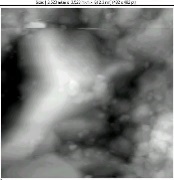 Рисунок 1 – СЗМ-кадр поверхности кристалла золотаВ тексте могут быть таблицы (таблица 1). Их оформление совпадает с оформлением таблиц, но за исключением заголовков.   В тексте могут быть формулы …используется формула 1: И, наконец, оформление литературы. После основного текста следует пропустить одну строку размера 14 пт.ЛитератураЗефиров Н.С. Химическая Энциклопедия. – М.: Большая Российская энциклопедия, 1995. Т. 4. С. 596-597.Пул Ч. мл., Оуэнс Ф. Нанотехнологии/ М.: Техносфера, 2009. – 336 с.Рагуля А.В., Васильков О.О., Скороход В.В. Синтез и спекание нанокристаллического порошка титаната бария в неизотермических условиях. ПМ. 1997. № 3/4. С. 59 – 65.Сканирующий зондовый микроскоп NanoEdukator. Руководство пользователя. «НТ-МДТ». 2006. – 135 с.РЕКОМЕНДАЦИИ ПО ОФОРМЛЕНИЮ ПРЕЗЕНТАЦИИПрезентация предоставляется в формате PPTОбщее время показа презентации должно составлять не более 7 мин; Объем презентации должен составлять не менее 5, но и не более 10 слайдов;Каждый слайд должен иметь заголовок; Все слайды должны иметь сквозную нумерацию. Требования к структуре презентации научно-исследовательской работы: 1. Титульный слайд. Содержит тему работы, ФИО автора(ов) и научного руководителя; 2. Слайд с указанием объекта и предмета исследования, проведенного в данной работе, целей и задач, которые ставит перед собой работа; 3. Серия слайдов с описанием результатов, достигнутых в исследовании; 4. Серия слайдов с указанием выводов, к которым привело исследование, практических предложений и возможных перспектив. Приветствуется использование иллюстраций, графиков, блок-схем, таблиц и т.д. для более наглядного представления работы..   Таблица 1 – Название таблицы.   Таблица 1 – Название таблицы(1)